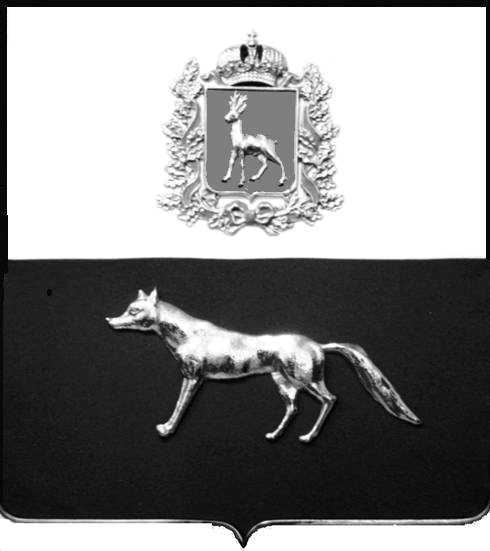 В соответствии с Законом  Самарской области от 03.04.2009 № 41-ГД  «О наделении органов местного самоуправления на территории Самарской области отдельными государственными полномочиями по поддержке сельскохозяйственного производства», Постановлением Правительства Самарской области от 19.03.2021 № 153 «О внесении изменений в отдельные постановления Правительства Самарской области», Уставом муниципального района Сергиевский Самарской области,  Администрация муниципального района СергиевскийПОСТАНОВЛЯЕТ:		1.  Внести  в постановление  Администрации муниципального района Сергиевский от 27.04.2017 № 431 «Об утверждении Порядка предоставления субсидий сельскохозяйственным товаропроизводителям и организациям агропромышленного комплекса, осуществляющим свою деятельность на территории Самарской области, в целях возмещения затрат в связи с производством сельскохозяйственной продукции в части расходов на развитие молочного скотоводства Самарской области» следующие изменения: 		В порядке предоставления субсидий сельскохозяйственным товаропроизводителям и организациям агропромышленного комплекса, осуществляющим свою деятельность на территории Самарской области, в целях возмещения затрат в связи с производством сельскохозяйственной продукции в части расходов на развитие молочного скотоводства Самарской области (далее – Порядок):		пункт 1.7 изложить в следующей редакции:		«1.7. В случае наличия дополнительной потребности в субвенции Администрация не позднее 1 сентября текущего финансового года уведомляет (в письменной форме) министерство о необходимости увеличения годового размера субвенции (если сельскохозяйственными организациями, крестьянскими (фермерскими) хозяйствами, включая индивидуальных предпринимателей, муниципального района в предыдущем финансовом году увеличен объем производства молока по сравнению с аналогичным показателем года, предшествующего предыдущему финансовому году).»;		дополнить пунктом 2.1.2 следующего содержания:		«2.1.2. Субсидии предоставляются юридическим лицам и индивидуальным предпринимателям, соответствующим категориям, установленным в пункте 2.2 настоящего Порядка.»;		абзац второй пункта 2.7 изложить в следующей редакции:		«исполнение соглашения о предоставлении субсидии, заключенного между Администрацией и получателем субсидии (далее - соглашение), дополнительного соглашения к соглашению, в том числе дополнительного соглашения о расторжении соглашения (при необходимости), в соответствии с типовыми формами, установленными Управлением финансами администрации;»;		абзац второй пункта 2.8 изложить в следующей редакции:		«не позднее 1 февраля последующего финансового года отчетность о достижении результатов предоставления субсидий по форме, определенной типовой формой соглашения, установленной Управлением финансами администрации;»;		в пункте 2.10:		абзац третий дополнить словами «не позднее 30 дней до даты обращения получателя в Администрацию для предоставления субсидий»;       	 абзац четвертый после слов «выданная Фондом социального страхования Российской Федерации» дополнить словами «не позднее 30 дней до даты обращения получателя в Администрацию для предоставления субсидий»;	в пункте 2.13:абзац третий дополнить словами «не позднее 30 дней до даты обращения производителя в Администрацию для предоставления субсидий»;абзац четвертый после слов «выданная Фондом социального страхования Российской Федерации» дополнить словами «не позднее 30 дней до даты обращения производителя в Администрацию для предоставления субсидий»;абзац пятый пункта 2.14 после слов «ветеринарных препаратов» дополнить словами «и (или) инструментов, ветеринарного оборудования, моющих, дезинфицирующих средств»;абзац пятый пункта 2.15 после слов «ветеринарных препаратов» дополнить словами «и (или) инструментов, ветеринарного оборудования, моющих, дезинфицирующих средств»;абзац шестой пункта 2.19 изложить в следующей редакции:«заключение соглашения (единовременно при первом обращении получателя субсидии в текущем финансовом году) в течение 5 рабочих дней со дня принятия решения о предоставлении получателю субсидии в соответствии с типовой формой, установленной Управлением финансами администрации, с включением в соглашение условий о согласовании новых условий соглашения или о расторжении соглашения при недостижении согласия по новым условиям в случае уменьшения Администрации ранее доведенных лимитов бюджетных обязательств, приводящего к невозможности предоставления субсидии в размере, определенном в соглашении;»;в пункте 2.24:абзац первый изложить в следующей редакции:«2.24. Результатом предоставления получателю субсидии является достижение производственных показателей по состоянию на последний день текущего финансового года, включающих в себя:»;абзац седьмой изложить в следующей редакции:«Конечные значения результатов предоставления субсидий указываются в соглашениях.»;пункт 2.27 после слов «настоящего Порядка,» дополнить словами «целей и порядка предоставления субсидии»;в приложении 2 к Порядку:в разделе I:в графе «Молочная продуктивность 1 коровы за предыдущий финансовый год, килограммов» цифры «3 000 - 3 499», слова «ниже 3 000» исключить;в графе «Предельная ставка расчета размера субсидии на производство 1 килограмма молока, рублей» цифры «0,75», «0,50» исключить;в разделе II:в графе «Молочная продуктивность 1 коровы за предыдущий финансовый год, килограммов» цифры «3 000 - 3 499», слова «ниже 3 000» исключить;в графе «Предельная ставка расчета размера субсидии на содержание молочных коров, рублей» цифры «695», «455» исключить.	2. Опубликовать настоящее постановление в газете «Сергиевский вестник».  3. Настоящее постановление вступает в силу со дня официального опубликования. 4. Контроль за выполнением настоящего постановления возложить заместителя Главы муниципального района Сергиевский  Чернова А.Е.Глава муниципального районаСергиевский                                                                                         А.А. ВеселовЛ.Н. Лукьянова О  внесении изменений в постановление  Администрации муниципального района Сергиевский от 27.04.2017 № 431 «Об утверждении Порядка предоставления субсидий сельскохозяйственным товаропроизводителям и организациям агропромышленного комплекса, осуществляющим свою деятельность на территории Самарской области, в целях возмещения затрат в связи с производством сельскохозяйственной продукции в части расходов на развитие молочного скотоводства Самарской области»